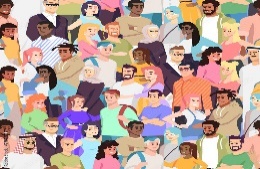 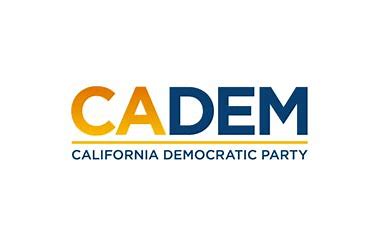 JUSTICE EQUITY DIVERSITY & INCLUSION Standing Committee Meeting Co-Chairs Carolyn Fowler & Steven AuclairApril 27, 2023  5:30 -7 PMADD LINK HERE PLEASEAgendaI.   	Call to Order / Roll Call / UpdatesII.  	Native Land AcknowledgementIII.	Agenda ApprovalIV. 	Approval of Minutes  	Cherelle JacksonV. 	Co-Chair Updates 		Kareem Gongora		Shannon Ross & Marisol Rubio		Rob HowardVI.	Convention Meeting PlanVII.	Meeting Schedule CalendarX. 	Old BusinessXI.	New BusinessXII. 	RoundtableXIII. 	Adjournment